
REPUBLIKA E SHQIPERISE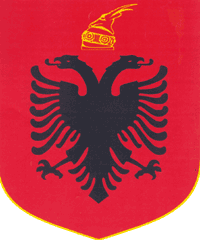 KOMISIONI QENDROR I ZGJEDHJEVEV E N D I MPËR SHQYRTIMIN E KËRKESËS ANKIMORE NR.101 TË PARTISË SOCIALISTE PËR KUNDËRSHTIMIN E VENDIMIT NR.393  DATË 11.05.2011 TË KZAZ NR.22, “PËR MIRATIMIN E TABELES PERMBLEDHESE TË REZULTATIT PËR ZGJEDHJEN PËR KRYETAR TË KOMUNËS KARBUNARË, QARKU FIER”Komisioni Qendror i Zgjedhjeve në mbledhjen e datës 27.05.2011, me pjesëmarrjen e:Arben            RISTANI 	KryetarArtan 		LAZAJ		AnëtarHysen 		OSMANAJ	AnëtarKlement 	ZGURI		AnëtarPandeli 	VARFI		AnëtarVera 		SHTJEFNI	AnëtareShqyrtoi çështjen me KËRKUES:	Partia Socialiste, përfaqësuar nga Z. Genci Gjoncaj. PALË E INTERESUAR:       Partia Demokratike përfaqësuar nga Z. Njazi Kosovrasti.                                    	Partia Levizja Socialiste per Integrim përfaqësuar nga Z.Ylli Manjani.                                        Kandidati për kryetar të komunës Karbunarë z. Mynyr Shehu.                                        Kandidati për kryetar të komunës Karbunarë z. Neki Arapi.    OBJEKT:                  	Për shqyrtimin e kërkesës ankimore nr.101të  Partisë Socialiste, për kundërshtimin e Vendimit nr.393 datë 11.05.2011 të KZAZ-së nr.22, “Për miratimin e Tabels Përmbledhëse të rezultatit për zgjedhjet për kryetar të komunës Karbunarë ”BAZË LIGJORE: 	      	Neni 21 pika 1, neni 124, 133 e vijues,të ligjit Nr. 10019, datë	29.12.2008 “Kodi Zgjedhor i Republikës së Shqipërisë”.KQZ pasi shqyrtoi dokumentacionin e paraqitur dhe dëgjoi diskutimet e të pranishmëve,VËRENMe shkresën nr. 4305 Prot, datë 14.05.2011, drejtuar Komisionit Qendror të Zgjedhjeve, Koalicioni Aleanca për të Ardhmen, përfaqësuar nga z.Genci Gjoncaj, ka paraqitur kërkesën ankimore nr.101 me objekt:Kundërshtimin e vendimit të nr.393 datë 11.05.2011, të KZAZ nr. 22  “Për miratimin e Tabelës Përmbledhëse të rezultatit për zgjedhjet për kryetar të Komunës Karbunarë , Qarku Fier. Kundërshtimin e Tabelës së Rezultateve për Kryetar të Komunës Karbunarë në QV nr. 2840 dhe nr. 2844Shpalljen e zgjedhjeve të pavlefshme të procesit të numërimit të votive për QV nr.  2840 dhe nr. 2844 për kryetar të Komunës Karbunarë, Qarku Fier.Rivlerësim të votave të vlefshme të QV. Nr. 2840 dhe nr. 2844. për kryetar të Komunës Karbunarë, Qarku Fier.Rinumërim të votave të QV nr. 2840 dhe nr. 2844 për kryetar të Komunës Karbunarë, Qarku Fier.Komisioni Qendror i Zgjedhjeve, në përputhje me nenet 134 e vijues të Kodit Zgjedhor, në seancën plenare të datës 27.05.2011 ora 10:00, zhvilloi shqyrtimin administrativ të kërkesës ankimore nr. 101 me nr. 4305 prot.datë 14.05.2011, sipas objektit të sipërcituar.KQZ, pasi verifikoi pjesëmarrjen e ankuesve, mori në shqyrtim kërkesat e  paraqitura respektivisht nga: Partia Demokratike, Partia Lëvizja Socialiste për Integrim, kandidati për kryetar të komunës Karbunarë z. Mynyr Shehu, kandidati për kryetar të komunës Karbunarë z. Neki Arapi, depozituar në Komisionin Qendror të Zgjedhjeve për të marrë pjesë në shqyrtim administrativ të ankimimit nr.101, si palë të interesuara dhe pasi i çmoi këto kërkesa në përputhje me kërkesat e nenit 133, pika 1, 2 dhe 3, të ligjit Nr. 10019 datë 29.12.2008, “Kodi Zgjedhor i Republikës së Shqipërisë”, vendosi pranimin e tyre si palë të interesuara në këtë proces. Pala ankuese, Partia Socialiste, përfaqësuar në seancë nga z.Genci Gjoncaj ashtu sikurse parashtron në kërkesën ankimore kërkon:Kundërshtimin e vendimit të nr.393 datë 11.05.2011, të KZAZ nr. 22  “Për miratimin e Tabelës Përmbledhëse të rezultatit për zgjedhjet për kryetar të Komunës Karbunarë, Qarku Fier. Kundërshtimin e Tabelës së Rezultateve për Kryetar të Komunës Karbunarë në QV nr. 2840 dhe nr. 2844Shpalljen e zgjedhjeve të pavlefshme të procesit të numërimit të votive për QV nr.  2840 dhe nr. 2844 për kryetar të Komunës Karbunarë, Qarku Fier.Rivlerësim të votave të vlefshme të QV. Nr. 2840 dhe nr. 2844. për kryetar të Komunës Karbunarë, Qarku Fier.Rinumërim të votave të QV nr. 2840 dhe nr. 2844 për kryetar të Komunës Karbunarë, Qarku Fier.Pala e interesuar z.Neki Arapi përfaqësuar e ftuar në seancë nga Kryetari i KQZ, për të dhënë shpjegime rreth kërkimit të paraqitur, ngriti  pretendimin se:  Vendimi nr.393 datë 11.05.2011, të KZAZ nr. 22 është marrë në kundërshtim me ligjin                                           dhe provat në kuptimin e legjislacionit zgjedhor për arsyet e mëposhtme:  Në datën 11.05.2011 në KZAZ nr. 22, rreth orës 16.00 në kohën që filloi numërimi për   9 QV e Komunës Karbunarë, nga ana e subjektit Aleanca për të ardhmen ishin caktuar 6 vëzhgues ndërsa nga Aleanca për Qytetarin rreth 30/40 persona të cilët kanë bërë presion mbi anëtarët e KZAZ duke bërë që gjendja të dilte jashtë kontrollit dhe procesi i numërimit dhe vendimmarrja të bëheshin nën presion.Presionet arritën kulmin në momentet kur numëroheshin QV.nr. 2840 dhe nr. 2844 duke i detyruar që votat e pavlefshme të numëroheshin sit ë vlefshme për subjektin Aleanca për Qytetarin. Kjo situatë provohet duke marrë si provë gjatë shqyrtimit administrativ filmimet e kamerave të ndodhura në VNV e KZAZ-së nr.22. në Librat e Protokollit është mbajtur procesverbali i firmosur nga Agim Kadiu, Elida Duro, Elinor Stahi dhe Gurali Hajdari ku deklarojnë se vendimmarrja dhe dokumentacioni i nënshkruar për QV nr. 2840 dhe 2844 është bërë në kushtet e dhunës dhe presionit. Për këtë, është njoftuar edhe OSBE/ODHIR.Për sa më sipër kërkojmë:Kundërshtimin e vendimit të nr.393 datë 11.05.2011, të KZAZ nr. 22  “Për miratimin e Tabelës Përmbledhëse të rezultatit për zgjedhjet për kryetar të Komunës Karbunarë , Qarku Fier. Kundërshtimin e Tabelës së Rezultateve për Kryetar të Komunës Karbunarë në QV nr. 2840 dhe nr. 2844Shpalljen e zgjedhjeve të pavlefshme të procesit të numërimit të votave për QV nr.  2840 dhe nr. 2844 për kryetar të Komunës Karbunarë, Qarku Fier.Rivlerësim të votave të vlefshme të QV. Nr. 2840 dhe nr. 2844. për kryetar të Komunës Karbunarë, Qarku Fier.Rinumërim të votave të QV nr. 2840 dhe nr. 2844 për kryetar të Komunës Karbunarë, Qarku FierProvat që kërkojmë të administrohen:Vendimi nr.393 datë 11.05.2011 të KZAZ-së nr. 22 Tabela e Rezultateve për të gjitha qendrat e votimit të kësaj komune.Libri i protokollit të KZAZ-së nr. 22.Kasetat me pamjet filmike në VNV të KZAZ-së nr.22.Pala e interesuar Partia Demokratike, përfaqësuesuar nga Niazi Kosovrasti parashtroi se: Vendimi nr. 393 datë 11.05.2011 të KZAZ-së Nr. 22 i cili  ka shpallur fitues kandidatin e PD po ashtu edhe Tabela Përmbledhëse e Rezultateve për KZAZ nr. 22  është nënshkruar nga të shtatë komisionërët të cilët kanë qenë dakort me shpalljen e rezultatit. Përsa i përket shënimeve në Librin e Protokollit rezulton se numërimi i votave është bërë me datë 11.05.2011 dhe shënimet e cituara nga ankuesit në datën 13.05.2011, pas përfundimit të procesit dhe firmosjes së dokumentacionit zgjedhor. Në lidhje me pretendimet për pesona të paautorizuar që kanë bërë presion në këtë KZAZ, ekzistonin të gjitha mundësitë ligjore që në bazë të parashikimeve të Kodit Zgjedhor t’i drejtohej organeve të Policisë së Shtetit për të rivendosur rendin në Qendrën e Numërimit të Votave.Për këtë arsye kërkohet që kërkesa nr. 101 të rrëzohet.Nga hetimi administrativ rezultoi se në Tabela Përmbledhëse e Rezultatit për kandidatët për kryetar të Komunës Karbunarë, Qarku Fier të KZAZ-së nr. 22, si dhe Vendimi nr. 393 datë 11.05.2011 “ Për Miratimin e tabelës përmbledhëse të rezultatit për zgjedhjen e kryetarit të komunës Karbunarë, është nënshkruar nga të shtatë anëtarët e KZAZ nr. 22, duke shpallur fitues kandidatin e propozuar nga Partia Demokratike z. Mynyr Shehu, konform nenit 33 të Kodit Zgjedhor. Në këto kushte nuk ekzistojnë  prova dhe indicie të mjaftueshme që KQZ të hetojë më tej. Për sa më sipër, Komisioni Qëndror i Zgjedhjeve, çmon se kërkesa ankimore nr.101 regj. e depozituar nga Partia Socialiste, është e pa  bazuar në prova dhe në  ligj.   PËR KËTO ARSYEMbështetur në nenin 21, pika 1 dhe 17, nenin 143 pika 1 gërma a, të ligjit Nr. 10019, datë 29.12.2008 , “Kodi Zgjedhor i Republikës së Shqipërisë”.V E N D 0 S I:Rrëzimin e kërkesës ankimore nr.101 të subjektit Partia Socialiste.Lënien në fuqi të vendimit vendimit nr. 393 datë 11.05.2011 të KZAZ nr. 22 “ Për miratimin e Tabelës Përmbledhëse të rezultatit” për zgjedhjet për kryetar të Komunës Karbunarë, qarku Fier.Ky vendim hyn në fuqi menjëherëKundër këtij vendimi, mund të bëhet ankim në Kolegjin  Zgjedhor të Gjykatës së Apelit Tiranë, brenda pesë ditëve nga shpallja e tij.Arben           RISTANI 		KryetarArtan 	LAZAJ		AnëtarHysen 	OSMANAJ		AnëtarKlement 	ZGURI		AnëtarPandeli 	VARFI		AnëtarVera 		SHTJEFNI		Anëtare